О денежных выплатах гражданам, пребывающим в резерве Ежемесячные денежные выплаты, гражданам, пребывающим в резерве состоят из:месячного оклада (в размере 12 % от суммы окладов по воинскому званию и воинской должности, по которой гражданин приписан к воинской части);ежемесячной процентной надбавки за непрерывное пребывание в резерве к месячному окладу, которая выплачивается в следующих размерах при непрерывном пребывании в резерве: от 3 до 5 лет -10 процентов; от 5 до 10 лет - 20 процентов; от 10 до 15 лет - 30 процентов; от 15 до 20 лет - 40 процентов;20 лет и более - 50 процентов.Ежемесячные денежные выплаты не выплачиваются за период прохождения военных сборов, когда гражданам выплачивается денежное довольствие установленным порядком.С гражданами, заключившими контракт о пребывании в резерве, учебные сборы могут проводиться в форме тренировочных занятий в составе подразделений, экипажей, расчетов (постановление Правительства Российской Федерации ог 29 мая 2006 г. № 333 «О военных сборах и некоторых вопросах обеспечения исполнения воинской обязанности»).Финансовое обеспечение военных сборов, в том числе тренировочных занятий с гражданами, заключившими контракт о пребывании в резерве, предусматривает выплату (возмещение):1. Военными комиссариатами:а) за время участия в мероприятиях, связанных с призывом на военныесборы:среднего заработка (пособия) с учетом соответствующих начислений на фонд оплаты труда по месту постоянной работы (учета в государственном учреждении службы занятости населения) или минимального размера оплаты труда для граждан, не работающих и не состоящих на учете в государственном учреждении службы занятости населения;расходов по проезду граждан от места жительства к военному комиссариату (пункту сбора) и обратно;расходов по найму (поднайму) жилья;командировочных (суточных);б) за время прохождения военных сборов:среднего заработка (пособия) с учетом соответствующих начислений на фонд оплаты труда по месту постоянной работы (учета в государственном учреждении службы занятости населения) или минимального размера оплаты труда для граждан, не работающих и не состоящих на учете в государственном учреждении службы занятости населения;командировочных (суточных) при доставке (проезде) граждан от военного комиссариата (пункта сбора) к месту проведения военных сборов и обратно.2. Финансово-экономическими органами, в которые установленным порядком зачислены на Финансовое обеспечение соединения, воинские части, организации:а) за время прохождения военных сборов:оклада по воинсхой должности, предусмотренной штатом воинской части, и оклада по воинскому званию;3 Поступление граждан в резерв осуществляется путем заключения контракта. Контракты о пребывании в резерве подразделяются на первый и новый контракт (Федеральный закон «О воинской обязанности и военной службе»).Первый контракт о пребывании в резерве заключается на срок три года.Новый контракт о пребывании в резерве может заключаться на срок три года, пять лет либо на меньший срок - до наступления предельного возраста пребывания в резерве,Гражданам, при заключении нового контракта выплачивается единовременная денежная выплата в следующих размерах:при сроке нового контракта 3 года либо при меньшем сроке нового контракта - до наступления предельного возраста пребывания в резерве - 1 месячный оклад;при сроке нового контракта 5 лет либо при меньшем сроке нового контракта - до наступления предельного возраста пребывания в резерве - 1,5 месячного оклада.Гражданам, при заключении первого контракта единовременная денежная выплата не выплачивается.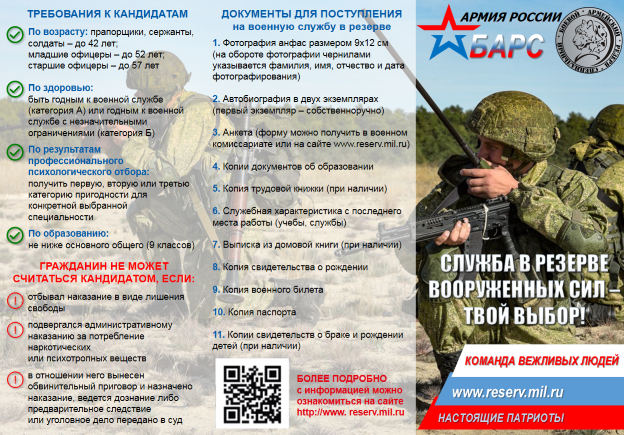 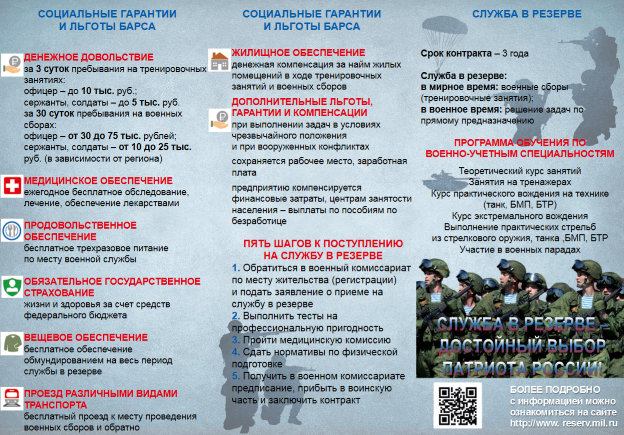 